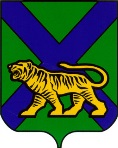 ТЕРРИТОРИАЛЬНАЯ ИЗБИРАТЕЛЬНАЯ КОМИССИЯ
ГОРОДА НАХОДКИРЕШЕНИЕг. НаходкаОб определении графика работыучастковых избирательных комиссийна дополнительных выборах депутата Думы Находкинского городского округапо одномандатному избирательномуокругу № 4, назначенных  на 13 сентября 2020 годаВ целях организации работы участковых избирательных комиссий в период подготовки и проведения дополнительных выборов депутата Думы Находкинского городского округа по одномандатному избирательному округу № 4, в соответствии со статьей 28 Избирательного кодекса Приморского края территориальная избирательная комиссия города НаходкиРЕШИЛА:1. Определить график работы участковых избирательных комиссий с 2 сентября 2020 года по 8 сентября 2020 года:в рабочие дни с 16:00 часов до 20:00 часов,в выходные дни с 10:00 часов до 14:00 часов.2. График работы участковых избирательных комиссий при проведении досрочного голосования с 9 сентября 2020 года по 12  сентября 2020 года  определен решением территориальной избирательной комиссии города Находки от 18.08.2020 г. № 1367/274 «О проведении досрочного голосования на дополнительных выборах депутата Думы Находкинского городского округа по одномандатному избирательному округу № 4, назначенных на 13 сентября 2020 года, в том числе с применением дополнительной формы организации досрочного голосования». 3. График работы участковых избирательных комиссий 13 сентября  2020 года определен действующим законодательством о выборах.4. Довести настоящее решение до сведения участковых избирательных комиссий.5. Опубликовать настоящее решение в средства массовой информации и разместить на официальном сайте администрации  Находкинского  городского округа в информационно-телекоммуникационной сети Интернет в разделе «Избирательная комиссия».Председатель комиссии                                                                     Т.Д. Мельник Секретарь комиссии                                                                      Л.А. Григорьянц18.08.2020                1368/274